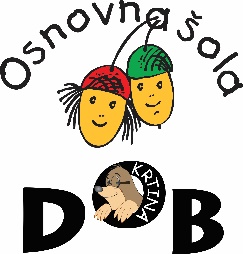 Soglasje/nesoglasje k izvajanju testiranja s testi HAG za samotestiranjeNa podlagi tretjega odstavka 8. člena Odloka o začasnih ukrepih za preprečevanje in obvladovanje okužb z nalezljivo boleznijo COVID-19 (Uradni list RS, št. 174/21 in 177/21, v nadaljnjem besedilu: Odlok)podpisani_____________________ kot starš oziroma skrbnik/ca učenca/ke______________ iz _________razreda osnovne šole Dob.SOGLAŠAM					            NE SOGLAŠAMda se zgoraj navedeni učenec za potrebe izvajanja vzgojno-izobraževalne dejavnosti trikrat tedensko, v prostorih vzgojno-izobraževalnega zavoda, in pod  nadzorom osebe, ki jo določi ravnatelj, obvezno testira s testi HAG za samotestiranje. Za učence, ki izvajajo testiranje s testi HAG za samotestiranje se šteje, da izpolnjujejo pogoj PCT tudi za udeležbo v obšolskih dejavnostih. Seznanjen sem, da se učencem, ki testiranja s testi HAG za samotestiranje ne izvajajo v skladu z veljavnim odlokom, začasno prepove zbiranje v vzgojno-izobraževalnih zavodih. Ti učenci se v skladu s sklepom ministra, pristojnega za izobraževanje, ki ureja izvajanje vzgojno-izobraževalnega dela na daljavo, izobražujejo na daljavo.Vse informacije o izvedbi samo-testiranja na SARS-CoV-2 s hitrimi antigenskimi testi so dostopne na spletnem naslovu Ministrstva za zdravje: www.mz.gov.si in Nacionalnega inštituta za javno zdravje https://www.nijz.si/sl/samotestiranje#prikaz-samotestiranja-%28posnetek%29 Kraj, datum:  _____________________                                                                                      __________________________                                                                                                                                                Podpis staršev Podpisano soglasje/nesoglasje mora učenec prinesti v šolo v sredo, 17. 11. 2021, na prvi dan samotestiranja in ga izroči v učilnici prisotnemu strokovnemu delavcu.  V primeru, da je ta dan učenec odsoten, soglasje učenec prinese v šolo takoj prvi dan prihoda učenca v šolo. Teste za samotestiranje učenci lahko nosijo dnevno v šolo ali pa jih hranijo s strani razrednika določeni omari matične učilnice. 